GULBENES NOVADA DOMES LĒMUMSGulbenēPar projekta “Greenways of Latvia / Latvijas Zaļie ceļi” pieteikuma iesniegšanu un projekta līdzfinansējuma nodrošināšanuPārrobežu sadarbības programmas 2014.-2020.gadam 3.projektu konkursa kārtas “Kapitalizācija un rezultātu stiprināšana” ietvaros Gulbenes novada pašvaldība sadarbībā ar Balvu novada pašvaldību (vadošais projekta partneris), Vidzemes tūrisma asociāciju un Ropažu novada pašvaldību  plāno iesniegt  projekta “Greenways of Latvia/Latvijas Zaļie ceļi” pieteikumu, lai apvienotu un pastiprinātu iepriekš īstenotos projektos sasniegtos projektu rezultātus, nodrošinātu uzkrātās pieredzes apmaiņu un pārņemšanu un padarītu iepriekš īstenoto projektu rezultātus pieejamus un atpazīstamākus plašākai mērķauditorijai. Projekta “Greenways of Latvia” pieteikums tiek gatavots ar mērķi stiprināt  Pārrobežu sadarbības programmas 2014.-2020. gadam ietvaros īstenoto projektu Nr. LV-RU-006 “Greenways Riga-Vilaka” rezultātu, proti, papildināt un uzlabot iepriekš izveidoto alternatīvo pārvietošanās ceļu -Zaļos ceļus, gūt pieredzi no sadarbības partneriem, stimulēt uzņēmēju attīstība “zaļā ceļa” tuvumā. Projekta ietvaros Gulbenes novada pašvaldībai plānotas dažādas publicitātes aktivitātes, lai popularizētu Zaļo ceļu, tostarp video materiāls par posmu Ieriķi- Gulbene un mini-kartes izstrāde posmam Gulbene-Jaunpiebalga, posma Gulbene-Jaunpiebalgas robeža tīrīšana, esošo zīmju atjaunošana, papildus ceļa zīmju un informācijas zīmju uzstādīšana, barjeru uzstādīšana.Projekta pieteikuma iesniegšanas termiņš ir līdz 2023. gada 31. janvārim. Projektu plānotsīstenot līdz 2023. gada 15. novembrim (7 mēneši). Projekta kopējās plānotās attiecināmās izmaksas ir līdz EUR 45 000,-  (četrdesmit pieci tūkstoši euro), no tām Interreg finansējums ir 90%  jeb līdz  EUR 40 500,- (četrdesmit tūkstoši pieci simti eiro) un pašvaldības līdzfinansējums ir 10% jeb līdz EUR 4500,- (četri tūkstoši pieci simti euro). Programmas finansējums tiek piešķirts divās daļās – 40%, uzsākot projekta realizāciju un 60% pēc projekta realizācijas. Projekta realizēšanai nepieciešams Gulbenes novada pašvaldības priekšfinansējums 60% jeb 27 000,00 EUR (divdesmit septiņi tūkstoši euro).Projekts atbilst Gulbenes novada attīstības programmas 2018.-2024. gadam paredzētā  Rīcības plāna 2022.-2024. gadam Rīcības virziena 6.1. apakšpunktam “Attīstīts tūrisms”.Pamatojoties uz “Pašvaldību likuma” 10. panta pirmās daļas 21.punktu, kas nosaka, ka dome ir tiesīga izlemt ikvienu pašvaldības kompetences jautājumu; tikai domes kompetencē ir pieņemt lēmumus citos ārējos normatīvajos aktos paredzētajos gadījumos, ņemot vērā Finanšu komitejas priekšlikumu, atklāti balsojot: ar … balsīm “PAR”- , “PRET”- , “ATTURAS”- , Gulbenes novada dome NOLEMJ:1. ATBALSTĪT Gulbenes novada pašvaldības dalību projektā “Greenways of Latvia” un pieteikuma iesniegšanu Eiropas Strukturālo un investīciju fonda Interreg Pārrobežu sadarbības programmas 2014.-2020. gadam 3. projektu konkursa “Kapitalizācija un rezultātu stiprināšana” izvērtēšanai.2.  Projekta apstiprināšanas gadījumā NODROŠINĀT projekta līdzfinansējumu līdz  EUR 4500,- (četri tūkstoši pieci simti euro) apmērā Gulbenes novada pašvaldības budžeta 2023.gadam projektu līdzfinansējumiem paredzētajiem finanšu līdzekļiem.4. NODROŠINĀT projekta priekšfinansējumu 27 000,00 EUR (divdesmit septiņi tūkstoši euro) apmērā no Gulbenes novada pašvaldības budžeta 2023.gadam.Gulbenes novada domes priekšsēdētājs				A.CaunītisSagatavoja: Līva Karule 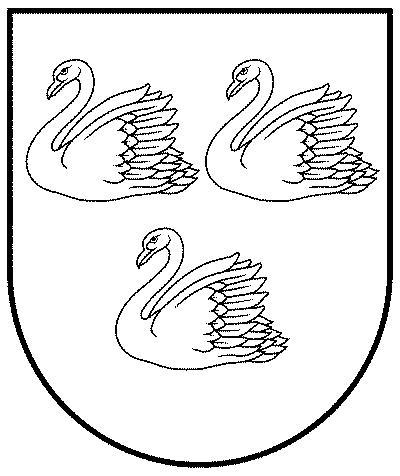 GULBENES NOVADA PAŠVALDĪBAReģ.Nr.90009116327Ābeļu iela 2, Gulbene, Gulbenes nov., LV-4401Tālrunis 64497710, mob.26595362, e-pasts; dome@gulbene.lv, www.gulbene.lv2023.gada 26.janvārīNr. GND/2023/(protokols Nr.; .p)